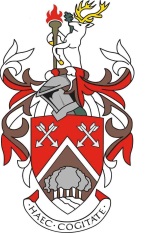 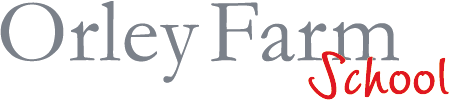 Cello Teacher – Maternity CoverJanuary – end of March 2017, with the possibility of extensionWe are looking for an inspirational teacher of the cello who can teach children between Year 2 and Year 8.  This person will also be capable of leading and inspiring our Junior String Ensemble, a group composed of 21 children from Year 3 and Year 4.  The teacher will be expected to work 4.5 hours per week, with the potential for more pupils coming on board across the term.  The candidate will be able to develop their pupil’s musicianship not only through solo playing, but through singing along with their cello playing and finding any opportunities that arise for ensemble playing.  Availability:Junior String Ensemble meets to rehearse on Wednesday between 1:05 and 1:30pm.  Their next performance will be at the end of the Spring Term, and children in this group play at a minimum Grade 1 level.  There will be some flexibility to accommodate private lessons with this ensemble commitment. Qualifications:Could include a B.A., ARCM, LRAM or PGCE.  Experience:The applicant will have had experience teaching children from KS1 to KS3, and also leading children’s string ensembles.  This should be thoroughly detailed in the CV.  We are also interested in the applicant’s professional playing experience.  Pay:The cello teacher, and all visiting music teachers, are paid directly by parents at a rate of £22.00 a lesson.  The teacher will be paid £25 per Junior String Ensemble rehearsal, with the expectation that preparation is included in this fee.  The cello teacher is seen as self-employed by the school, and they pay a small fee of £10 per term to hire their teaching room.  About us:Music is a big part of life at Orley Farm School where children enjoy their music lessons and classes.  They have a chance to learn an orchestral instrument from Year 2, and the majority of the children in the school take instrumental lessons of some kind, either in the school with one of our 13 visiting music teachers or with someone outside of school.  Children have many opportunities to perform individually and in ensembles across the year, either in concerts, productions, showcases, assemblies or informal concerts.  The singing from the children is exceptionally good at Orley Farm, and many of the children sing in one of our four choirs.  In music class lessons from Year 1 to Year 4, children learn about music through the Kodaly method, rhythm through takadimi syllables, and they compose music in groups by dictating down their ideas.  In music class lessons from Year 5 to Year 8, children focus on composition, improvising and learning how to use music technology.  Developing good sightreading and sightsinging are key objectives in the music department.